Приложение№1                                   Рабочий листдата ______________                                                               Ф. И. ____________________Задание №1. Распределите предложенные формулы по классам: ZnO; CO2 ; NaOH ; H2SO4 ;  N2O5 ; Ca(OH)2 ; Na2O ; HCl ;  SO3 ; Fe2O3 ;
 Al(OH)3 ; H3PO4 ; H2S ; Cl2O7 H2SiO3Таблица 1.                                                                                 количество баллов за задание ________Тема урока__________________________________знать__________________________уметь___________________________сравнивать_________________________Задание №2 записать определение и качественный состав.Кислота - _________________________________________________________________Качественный состав кислоты - _____________________________________________                                                                                            количество баллов за задание ________Задание №3                                  Классификация кислот. Схема 1.  признак классификации - _____________                                                Кислоты____________                     ____________ Схема 2.  признак классификации - _____________                                                Кислоты                          ____________             _____________                 ____________Схема 3.  признак классификации - _____________                                                Кислоты____________                     ____________                                                                                 количество баллов за задание ________Задание №4    Название кислоттаблица 2                                                                            количество баллов за задание ________Задание №5Опыт.  Химические свойства кислот.Налейте в 3 пробирки 1-2мл соляной кислоты HCl и добавьте в пробирки №1 - №3  н Налейте в 3 пробирки 1-2мл воды и добавьте в пробирки №1 - №3  несколько капель индикаторов.Запишите свои наблюдения в таблицу 3.Таблица 3.  Изменение окраски индикатора.Вывод:_____________________________________________________                                                                                 количество баллов за задание ________Задание №6 Распознайте вещества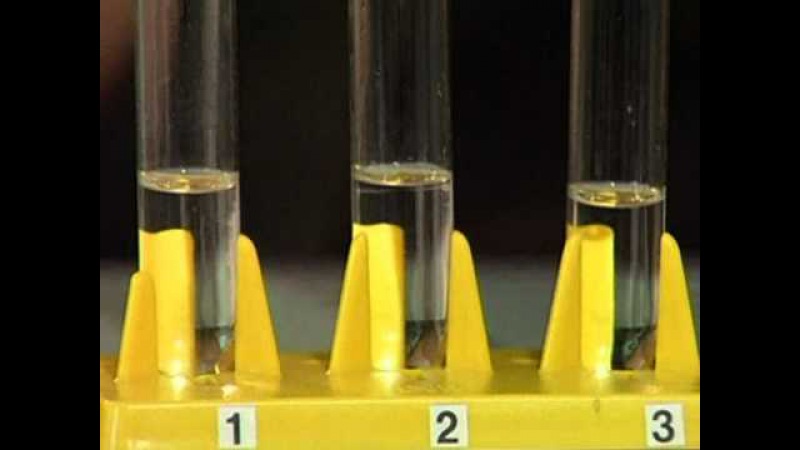 Укажите какие вещества  в пробирках.                                                                                                                                                                                                                количество баллов за задание ________               ОКСИДЫ            ОСНОВАНИЯХимическая формула кислотыНазвание кислотыH2SO4HClH3PO4H2SH2SiO3ЛАКМУСМЕТИЛОВЫЙ ОРАНЖЕВЫЙФЕНОЛ - ФТАЛЕИННЕЙТРАЛЬНАЯ СРЕДАКИСЛОТНАЯ СРЕДА